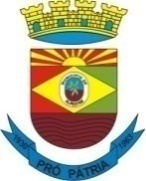                   Município de Alpestre                     SECRETARIA  MUNICIPAL  DE  EDUCAÇÃO ,  CULTURA,  DESPORTO  E TURISMO                     Rua Dr. Álvaro Leitão, 530, Centro - CEP 98480-000 - Alpestre/RS                    Fone 55- 3796 -1295 - E-mail: educacao@alpestre.rs.gov.br___________________________________________________________________________CADASTRO MUNICIPAL DA CULTURA PRODUTOR DE ATIVIDADES ARTÍSTICAS E  CULTURAISO cadastro tem como finalidade selecionar produtor de atividades artísticas e culturais de Alpestre/RS para o cumprimento das Metas do Plano de Ação da Lei nº 14.017/2020*ObrigatórioEndereço de e-mail *1. NOME*2.CPF/RG *3. CNPJ4. ENDEREÇO COMPLETO (rua, número, bairro e CEP) *5. SITE / REDES SOCIAIS (não obrigatório, informar apenas se existir)7. TELEFONE (fixo ou celular com DDD) *8. TEMPO DE EXPERIÊNCIA*(   ) menos de 3 anos                          (   ) De 11 a 20 anos(   ) De 3 a 10 anos                             (   ) Acima de 20 anos9. ÁREA DE ATUAÇÃO NA CULTURA *(   )Artista/Criação/Atuação direta (Banda, Grupo, Coletivo, Entidade, etc)(   )Prestação de serviços/Técnica/Consultoria(   )OUTRO10. CASO NA PERGUNTA ANTERIOR TENHA SELECIONA A OPÇÃO "Outro", DESCREVER NO ESPAÇO ABAIXO *11. JÁ TEVE PROJETO CULTURAL APROVADO OU PARCERIA PÚBLICO/PRIVADO: *(   )Sim(   )Não12. BREVE APRESENTAÇÃO: *13. Data *14. AUTORIZAÇÃO * (  ) Declaro que as informações acima prestadas são verdadeiras, e assumo a inteira responsabilidade pelas mesma, estão ciente das sanções penais. Autorizo o uso dos dados cadastrais informados para compartilhamento em outras esferas culturais.Alpestre, ____ de _____________ de 2020.                                              ______________________________                                                                   Assinatura